REGULAMIN KONKURSU  PIOSENKI WIOSENNEJ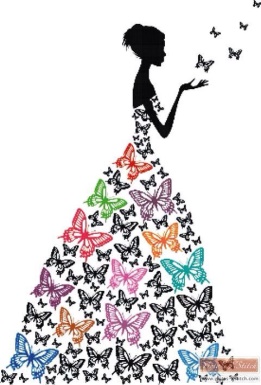  „WIOSNA, ACH TO TY…”PRZEDSZKOLA SAMORZĄDOWEGO W PUDLISZKACHI. CELE:1. Popularyzacja wśród dzieci twórczości muzyczno-literackiej o tematyce wiosennej.2.Rozwijanie zdolności wokalnych3. Rozwijanie umiejętności poprawnej wymowy, właściwej modulacji głosu, jego siły4. Prezentacja umiejętności przedszkolaków5. Próba pokonania nieśmiałości dzieci przez występ publicznyII. TERMIN i MIEJSCE KONKURSU1.Konkurs odbędzie się 27 marca 2020 w Domu Strażaka w PudliszkachZASADY UCZESTNICTWA:Konkurs składa się z dwóch etapów:I etap-  to etap wewnątrz, każdej grupy przedszkolnej. W tym etapie zostanie wyłonionych  2 reprezentantównajpóźniej do 23.03.20FINAŁ odbywa się w Domu Strażaka w Pudliszkach dnia 27.03.20  Ten etap obejmuje wyłonienie zwycięzców zewszystkich oddziałów przedszkolnych biorących udział w konkursie.1. Konkurs adresowany jest do wszystkich dzieci z przedszkola w wieku od 3 do 6 lat.2. Każdy z wykonawców przygotowuje utwór w języku polskim o treści wiosennej.3. Wykonawca śpiewa piosenkę z podkładem  muzycznym wersja instrumentalna  na pendrive 4. Każdy uczestnik jest zobowiązany do dostarczenia podkładu muzycznego nauczycielowi oraz tekstu piosenki.5.  Kolejność prezentacji konkursowych ustala organizator. V. KRYTERIA OCENY:1. Dobór repertuaru2. Muzykalność i warunki głosowe wykonawców3. Interpretacja piosenki, dykcja oraz znajomość tekstu4. Innowacje artystyczne5. Poziom trudności wykonywanego utworu.6. Ogólny wyraz artystyczny.VI. NAGRODY:1. Nagrody główne za zajęcie I, II, III miejsca – nagrody rzeczowe.2. Wszyscy wykonawcy otrzymają dyplomy.VII. DODATKOWE INFORMACJE:1.Organizator zastrzega sobie prawo do wykorzystania nagrań konkursowych oraz wizerunku wykonawców.